技術揭露增填內容提案評估表案件資訊案件資訊案件資訊案件資訊案件資訊技術名稱發明人(代表)姓名提案學校發明人(代表)系/所輔導經理姓名(指派後填)操作說明操作說明操作說明操作說明操作說明使用時機及目的：產出「研發成果」且未對外公開前，評估合適的智慧財產型態。欲參加優質專利徵選活動者，請填寫本表「技術揭露增填內容」及「提案評估表」；提案評估表中，發明人須完整評估及填寫T3、T1、T2、Q1，及V3項目。表格底色為粉紅色者，由本案輔導經理(例：成功大學技轉中心之技術經理)填寫。雙擊欲選取之方塊，將跳出視窗，勾選「核取」即完成勾選。發明人完成本表後，請另填「V1. 技術可替代性紀錄表」，完成後一併提交提案學校之優質專利徵案收件窗口。提案學校向大南方產學平台總窗口遞交本提案時，須繳文件包含：提案學校原技術揭露表單(例：成功大學之研發成果推廣申請表)；技術揭露增填內容暨提案評估表；技術可替代性紀錄表。使用時機及目的：產出「研發成果」且未對外公開前，評估合適的智慧財產型態。欲參加優質專利徵選活動者，請填寫本表「技術揭露增填內容」及「提案評估表」；提案評估表中，發明人須完整評估及填寫T3、T1、T2、Q1，及V3項目。表格底色為粉紅色者，由本案輔導經理(例：成功大學技轉中心之技術經理)填寫。雙擊欲選取之方塊，將跳出視窗，勾選「核取」即完成勾選。發明人完成本表後，請另填「V1. 技術可替代性紀錄表」，完成後一併提交提案學校之優質專利徵案收件窗口。提案學校向大南方產學平台總窗口遞交本提案時，須繳文件包含：提案學校原技術揭露表單(例：成功大學之研發成果推廣申請表)；技術揭露增填內容暨提案評估表；技術可替代性紀錄表。使用時機及目的：產出「研發成果」且未對外公開前，評估合適的智慧財產型態。欲參加優質專利徵選活動者，請填寫本表「技術揭露增填內容」及「提案評估表」；提案評估表中，發明人須完整評估及填寫T3、T1、T2、Q1，及V3項目。表格底色為粉紅色者，由本案輔導經理(例：成功大學技轉中心之技術經理)填寫。雙擊欲選取之方塊，將跳出視窗，勾選「核取」即完成勾選。發明人完成本表後，請另填「V1. 技術可替代性紀錄表」，完成後一併提交提案學校之優質專利徵案收件窗口。提案學校向大南方產學平台總窗口遞交本提案時，須繳文件包含：提案學校原技術揭露表單(例：成功大學之研發成果推廣申請表)；技術揭露增填內容暨提案評估表；技術可替代性紀錄表。使用時機及目的：產出「研發成果」且未對外公開前，評估合適的智慧財產型態。欲參加優質專利徵選活動者，請填寫本表「技術揭露增填內容」及「提案評估表」；提案評估表中，發明人須完整評估及填寫T3、T1、T2、Q1，及V3項目。表格底色為粉紅色者，由本案輔導經理(例：成功大學技轉中心之技術經理)填寫。雙擊欲選取之方塊，將跳出視窗，勾選「核取」即完成勾選。發明人完成本表後，請另填「V1. 技術可替代性紀錄表」，完成後一併提交提案學校之優質專利徵案收件窗口。提案學校向大南方產學平台總窗口遞交本提案時，須繳文件包含：提案學校原技術揭露表單(例：成功大學之研發成果推廣申請表)；技術揭露增填內容暨提案評估表；技術可替代性紀錄表。使用時機及目的：產出「研發成果」且未對外公開前，評估合適的智慧財產型態。欲參加優質專利徵選活動者，請填寫本表「技術揭露增填內容」及「提案評估表」；提案評估表中，發明人須完整評估及填寫T3、T1、T2、Q1，及V3項目。表格底色為粉紅色者，由本案輔導經理(例：成功大學技轉中心之技術經理)填寫。雙擊欲選取之方塊，將跳出視窗，勾選「核取」即完成勾選。發明人完成本表後，請另填「V1. 技術可替代性紀錄表」，完成後一併提交提案學校之優質專利徵案收件窗口。提案學校向大南方產學平台總窗口遞交本提案時，須繳文件包含：提案學校原技術揭露表單(例：成功大學之研發成果推廣申請表)；技術揭露增填內容暨提案評估表；技術可替代性紀錄表。技術揭露增填內容技術揭露增填內容技術揭露增填內容計畫資助機關國科會 (※優質專利徵案範圍，限國科會)國科會 (※優質專利徵案範圍，限國科會)所屬計畫名稱所屬計畫編號技術摘要(本欄內容將提供評選委員瀏覽，非常重要)現有技術描述(本欄內容將提供評選委員瀏覽，非常重要)(若本技術存在相應的最相近現有技術，請說明該現有技術方案與內容、該現有技術方案的問題及缺陷，例如：難以操作使用、成本高、效益低)(若本技術存在相應的最相近現有技術，請說明該現有技術方案與內容、該現有技術方案的問題及缺陷，例如：難以操作使用、成本高、效益低)本技術發明目的、所欲解決之問題、能提昇的功效(本欄內容將提供評選委員瀏覽，非常重要)(請說明本技術發明之目的、解決了現有技術方案的何種問題，以及提供了哪些功效)(請說明本技術發明之目的、解決了現有技術方案的何種問題，以及提供了哪些功效)產業應用性(本欄內容將提供評選委員瀏覽，非常重要)(請列舉本技術適用的潛在或已知應用的產業、產品與技術領域及其相應之應用方式)(請列舉本技術適用的潛在或已知應用的產業、產品與技術領域及其相應之應用方式)欲申請補助項目中華民國 美國 其他國別_________ (發明 新型 設計)專利調研費中華民國 美國 其他國別_________ (發明 新型 設計)專利調研費欲申請補助項目申請理由：申請理由：研發領域分類工程科技E11環境工程 E09土木、水利工程 E01機械固力 E71航空科技 E80海洋工程 E03造船工程 E17醫學工程 E72熱傳學、流體力學 其他________研發領域分類化工材料E02化學工程 E06材料工程 E20高分子與纖維   E10能源科技 E8 金屬及陶瓷材料工程 其他______研發領域分類基礎醫學與醫藥B1010基礎醫學 B1030A0藥學 BC生理 BD藥理及毒理 BE 醫學之生化及分子生物  其他____________研發領域分類臨床醫學1020臨床醫學 復健科 BN牙科 骨科 外科 護理 其他__________研發領域分類農業生物B1植物學 B2動物學 B2010生物學 B3010農業科技 E07食品工程 B8漁業 其他_________研發領域分類資訊網通E08資訊  E12電信工程  E60生產自動化技術  其他____________研發領域分類電力電子E14微電子工程  E18電力工程  E61控制工程  其他____________研發領域分類光電與自然科學E15光電工程 M03物理 M04化學 M05地球科學 其他__________研發領域分類規劃設計與人文H12心理學  H16管理學  工業設計  其他____________研發領域分類其他____________評估結論 (此項目由輔導經理人填寫)T3. 不可專利標的評估  T3. 不可專利標的評估  T3. 不可專利標的評估  本研發成果屬於下列哪些類型，必選且可複選： Process (方法、程序)  Machine (機器、設備) Manufacture (製品) Composition of Matter (組合物)如須各類型之詳細說明，請參考美國MPEP2106連結中，第I-i~I-iv。本研發成果落入下列哪些分類，必選且可複選： Abstract Idea (抽象概念)例如：心智決定步驟例如醫師依據檢測數據思考並判斷疾病、邏輯方法、數理算式 Laws of Nature (自然法則)例如：科學原理、物理現象、化學反應原則、自然產生的關聯 Natural Phenomena (自然現象)例如：落葉、細胞訊息傳遞路徑、風吹、DNA複制 以上皆非 如須各分類之其它說明，請參考USPTO連結檔案。本研發成果屬於下列哪些類型，必選且可複選： 診斷方法 治療或外科手術方法 以上皆非如須各類型之詳細說明，請參考台灣智慧局連結，第三節第二點，或參考中國專利審查指南連結第一章第4.3節。T1. 可觀察性說明：已知本研發成果可具體實現在哪些產品或方法上(例如替代)，對於疑似使用本研發成果之產品或方法是否為可取得。      (預期將來本研發成果可具體實現在哪些產品或方法上，屆時對於疑似使用本研發成果之產品或方法是否為可取得)1. (可複選) 請依下列說明，選取符合之選項： 可取得，利用網路、文獻的資源，可取得使用本技術之產品/方法的相關資訊 可取得，透過任何形式通路進行採購，可購買到使用本技術之產品或方法 以上皆非2. 若選取可取得，請提供評估之依據於下列表格中：T2. 產品調查容易性說明：若疑似使用本研發成果之產品或方法(目標產品或方法)為可取得，是否可證明，並進行侵權比對分析。1. (可複選) 請依下列說明，選取符合之選項： 可還原，可以透過產品拆解來證明目標產品或方法使用了本研發成果 可還原，可以利用檢測儀器來證明目標產品或方法使用了本研發成果 以上皆非2. 若選取任一項「可還原」，請提供評估之依據於下列表格中：Q1. 具有前案可能性說明：針對本研發成果內容，評估是否有影響新穎性之前案，前案類型包含學術類、專利類及市場類資訊。1. (可複選) 請依下列說明，選取符合之選項，下列所指之公開發表，包含由發明人自行提出以及非發明人團隊提出之公開發表： 本研發成果有「已提出」之公開發表 (例如論文、公開演講、參展等)，如勾選請填 Q1-1清單        說明：與本研發成果內容完全或大致相同之公開發表，勾選此項。如僅是部份內容或是相關技術之發表，請勾選下一項 本研發成果有「相關」且「已提出」之公開發表，如勾選請填Q1-2清單說明：與本研發成果有關，但不完全相同的公開發表，勾選此項 本研發成果有「預計」將提出，且與本研發成果「完全相同」或「部份相同」之公開發表，如勾選請填Q1-3清單說明：任何與本研發成果相關 (包含完全相同及部份相同) ，且預計將會公開發表，勾選此項 本研發成果尚未以任何形式公開發表，包括「相同或相關」的內容2. (必填)請執行初步專利檢索與分析：V3. 未來商業化使用可能度V3. 未來商業化使用可能度說明：在評估的時間點，預測並評估本研發成果未來是否有被任何第三方（意指發明人所屬學校以外的任何法人或自然人）商業化使用的可能性。1. (單選) 請依下列說明，選取符合之選項： 未來會有普遍或常見的使用，如勾選請填V3-1表 未來會有少數使用，但未普遍或常見，如勾選請填V3-1表 未來不會被使用，如勾選請提供理由於V3-1表「其它說明」2. (可複選)本研發成果之產品或方法，未來可能在以下幾個主要國家區域被任何第三方實施，如複選請依市場規模（製造、銷售、使用量）排名： 美國 _____(排名，請填寫1~6) 歐洲 _____ 中國 _____ 日本 _____ 台灣 _____ 其他 _____ (請於右欄詳列國家名稱：___________________________)說明：在評估的時間點，預測並評估本研發成果未來是否有被任何第三方（意指發明人所屬學校以外的任何法人或自然人）商業化使用的可能性。1. (單選) 請依下列說明，選取符合之選項： 未來會有普遍或常見的使用，如勾選請填V3-1表 未來會有少數使用，但未普遍或常見，如勾選請填V3-1表 未來不會被使用，如勾選請提供理由於V3-1表「其它說明」2. (可複選)本研發成果之產品或方法，未來可能在以下幾個主要國家區域被任何第三方實施，如複選請依市場規模（製造、銷售、使用量）排名： 美國 _____(排名，請填寫1~6) 歐洲 _____ 中國 _____ 日本 _____ 台灣 _____ 其他 _____ (請於右欄詳列國家名稱：___________________________)備註：1. 發明人完整填寫此表後，請填寫「V1. 技術可替代性紀錄表」 (此表不在本提案評估表中，為另一獨立表單)。2. 注意! 輔導經理依流程完成評估後，請於本提案評估表首頁，填寫「初評」建議，送交大南方產學平台總窗口。發明人填表完成日：___________________________________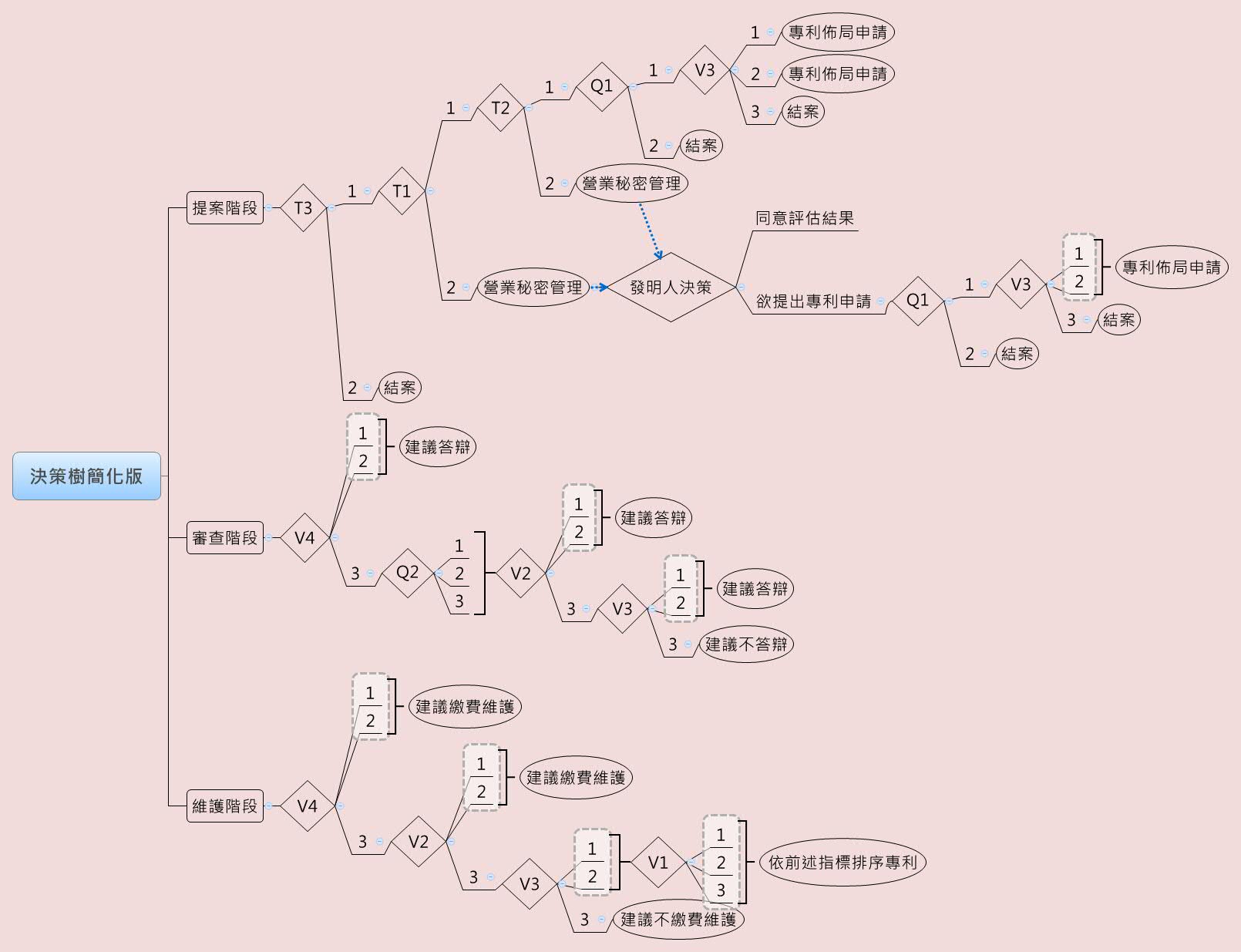 